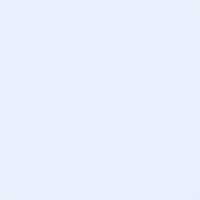 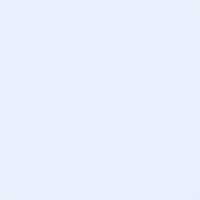 DECLARATION: I declare that the above information is true. I understand that the University reserves the right to vary or reverse any decision regarding admission or enrolment made on the basis of incorrect information.Applicant’s Name/Signature 	     	  Date 	     	Checklist of requirementsPlease submit all required application documents EITHER	  By email to orginter@mail.kmutt.ac.thOR	By mailing to 	International Affairs Office 	King Mongkut’s University of Technology Thonburi 	126 Pracha-u-thit Road, Bangmod, Thungkru, Bangkok 10140 THAILAND                                	Tel: +66 2470-8342, +66 2470-8344, +66 2470-8346 	Fax: +66 2470-8346PERSONAL INFORMATIONPERSONAL INFORMATIONPERSONAL INFORMATIONPERSONAL INFORMATIONPERSONAL INFORMATIONPERSONAL INFORMATIONPERSONAL INFORMATIONPERSONAL INFORMATIONPERSONAL INFORMATIONPERSONAL INFORMATIONPERSONAL INFORMATIONPERSONAL INFORMATIONPERSONAL INFORMATIONPERSONAL INFORMATIONPERSONAL INFORMATIONPERSONAL INFORMATIONTitle:(Mr./Ms./Mrs)Title:(Mr./Ms./Mrs)Title:(Mr./Ms./Mrs)Title:(Mr./Ms./Mrs)Given Name:Given Name:Given Name:Given Name:Middle Name:(If any)Middle Name:(If any)Middle Name:(If any)Middle Name:(If any)Family Name:Family Name:Family Name:Family Name:Passport:Passport:Passport:Expiry date: (DD/MM/YYYY)      Expiry date: (DD/MM/YYYY)      Expiry date: (DD/MM/YYYY)      Nationality:Nationality:Nationality:Date of Birth:(DD/MM/YYYY)      Date of Birth:(DD/MM/YYYY)      Date of Birth:(DD/MM/YYYY)      Native language:Native language:Native language:Native language:Native language:EnglishOther: Please specify  Other: Please specify  Other: Please specify  Other: Please specify  Other: Please specify  For non-native speaker of English, please specify your English test score For non-native speaker of English, please specify your English test score For non-native speaker of English, please specify your English test score For non-native speaker of English, please specify your English test score For non-native speaker of English, please specify your English test score For non-native speaker of English, please specify your English test score For non-native speaker of English, please specify your English test score For non-native speaker of English, please specify your English test score For non-native speaker of English, please specify your English test score For non-native speaker of English, please specify your English test score For non-native speaker of English, please specify your English test score For non-native speaker of English, please specify your English test score For non-native speaker of English, please specify your English test score For non-native speaker of English, please specify your English test score For non-native speaker of English, please specify your English test score For non-native speaker of English, please specify your English test score TOEFL: score  TOEFL: score  TOEFL: score  TOEFL: score  TOEIC:  score  TOEIC:  score  TOEIC:  score  IELTS:  score  IELTS:  score  IELTS:  score  IELTS:  score  Others: score  Others: score  Others: score  Allergy:	Allergy:	Allergy:	Allergy:	Email Address:Email Address:Email Address:Email Address:Phone Number:Phone Number:Phone Number:Phone Number:ACADEMIC INFORMATIONACADEMIC INFORMATIONACADEMIC INFORMATIONACADEMIC INFORMATIONACADEMIC INFORMATIONACADEMIC INFORMATIONACADEMIC INFORMATIONACADEMIC INFORMATIONACADEMIC INFORMATIONHome Institution:Home Institution:Home Institution:Country: Country: Country: Level:Bachelor’s DegreeBachelor’s DegreeBachelor’s DegreeMaster’s DegreeDoctoral DegreeField/Program of Study:Field/Program of Study:Field/Program of Study:Field/Program of Study:Name of Coordinator:  Name of Coordinator:  Name of Coordinator:  Name of Coordinator:  Email Address:  Email Address:  Email Address:  Email Address:  APPLICATION FORAPPLICATION FORAPPLICATION FORAPPLICATION FORAPPLICATION FORAPPLICATION FORAPPLICATION FORAPPLICATION FORAPPLICATION FORAPPLICATION FORAPPLICATION FORSemester:Semester:Semester:Semester:1st semester (Aug.-Dec.)1st semester (Aug.-Dec.)1st semester (Aug.-Dec.)1st semester (Aug.-Dec.)1st semester (Aug.-Dec.)1st semester (Aug.-Dec.)2nd semester (Jan.-May)2nd semester (Jan.-May)2nd semester (Jan.-May)2nd semester (Jan.-May)2nd semester (Jan.-May)2nd semester (Jan.-May)Summer session (Jun.-Jul.)Summer session (Jun.-Jul.)Summer session (Jun.-Jul.)Summer session (Jun.-Jul.)Summer session (Jun.-Jul.)Summer session (Jun.-Jul.)Begin Date:(DD/MM/YYYY)      Begin Date:(DD/MM/YYYY)      Begin Date:(DD/MM/YYYY)      End Date:(DD/MM/YYYY)              Type:Semester Exchange	Semester Exchange	Semester Exchange	Semester Exchange	Semester Exchange	Semester Exchange	Semester Exchange	Semester Exchange	Semester Exchange	Non-degreeNon-degreeNon-degreeNon-degreeNon-degreeNon-degreeNon-degreeNon-degreeNon-degreeInternshipInternshipInternshipInternshipInternshipInternshipInternshipInternshipInternshipShort-term Activity: Please specify  Short-term Activity: Please specify  Short-term Activity: Please specify  Short-term Activity: Please specify  Short-term Activity: Please specify  Short-term Activity: Please specify  Research: EntitledResearch: EntitledResearch: EntitledResearch: EntitledResearch: EntitledFaculty/School at KMUTT:         Faculty/School at KMUTT:         Faculty/School at KMUTT:         Faculty/School at KMUTT:         Faculty/School at KMUTT:         Faculty/School at KMUTT:         Field/Program of Study at KMUT:  Field/Program of Study at KMUT:  Field/Program of Study at KMUT:  Field/Program of Study at KMUT:  Field/Program of Study at KMUT:  Field/Program of Study at KMUT:  Field/Program of Study at KMUT:  Field/Program of Study at KMUT:  EMERGENCY CONTACTEMERGENCY CONTACTEMERGENCY CONTACTEMERGENCY CONTACTName-Surname:Relation:E-mail address:Phone number:Country:   IF YOU ARE ACCEPTED TO KMUTTIF YOU ARE ACCEPTED TO KMUTTIF YOU ARE ACCEPTED TO KMUTTIF YOU ARE ACCEPTED TO KMUTTIF YOU ARE ACCEPTED TO KMUTTIF YOU ARE ACCEPTED TO KMUTTIF YOU ARE ACCEPTED TO KMUTT1. You are going to apply for student visa at Royal Thai Embassy/Consulate in 1. You are going to apply for student visa at Royal Thai Embassy/Consulate in 1. You are going to apply for student visa at Royal Thai Embassy/Consulate in 1. You are going to apply for student visa at Royal Thai Embassy/Consulate in 1. You are going to apply for student visa at Royal Thai Embassy/Consulate in 1. You are going to apply for student visa at Royal Thai Embassy/Consulate in 1. You are going to apply for student visa at Royal Thai Embassy/Consulate in City/State:Country:  (See more details at http://www.thaiembassy.org/main/) (See more details at http://www.thaiembassy.org/main/) (See more details at http://www.thaiembassy.org/main/) (See more details at http://www.thaiembassy.org/main/) (See more details at http://www.thaiembassy.org/main/) (See more details at http://www.thaiembassy.org/main/) (See more details at http://www.thaiembassy.org/main/) 2. We shall send a Letter of Acceptance (LoA) and a supporting letter for your visa application to the following address for correspondence. (For semester exchange students, the letters will be sent to your coordinator at your home institution so please provide the coordinator’s name and your home institution address).2. We shall send a Letter of Acceptance (LoA) and a supporting letter for your visa application to the following address for correspondence. (For semester exchange students, the letters will be sent to your coordinator at your home institution so please provide the coordinator’s name and your home institution address).2. We shall send a Letter of Acceptance (LoA) and a supporting letter for your visa application to the following address for correspondence. (For semester exchange students, the letters will be sent to your coordinator at your home institution so please provide the coordinator’s name and your home institution address).2. We shall send a Letter of Acceptance (LoA) and a supporting letter for your visa application to the following address for correspondence. (For semester exchange students, the letters will be sent to your coordinator at your home institution so please provide the coordinator’s name and your home institution address).2. We shall send a Letter of Acceptance (LoA) and a supporting letter for your visa application to the following address for correspondence. (For semester exchange students, the letters will be sent to your coordinator at your home institution so please provide the coordinator’s name and your home institution address).2. We shall send a Letter of Acceptance (LoA) and a supporting letter for your visa application to the following address for correspondence. (For semester exchange students, the letters will be sent to your coordinator at your home institution so please provide the coordinator’s name and your home institution address).2. We shall send a Letter of Acceptance (LoA) and a supporting letter for your visa application to the following address for correspondence. (For semester exchange students, the letters will be sent to your coordinator at your home institution so please provide the coordinator’s name and your home institution address).Name-Surname:Name-Surname:Name-Surname:Address:City/State:Country:Country:Postal code:Postal code:No.DocumentExchangeNon-degreeInternshipShort-term ActivityResearch1Completed application form2A readable copy of passport (valid for not less than 6 months from the date of arrival in Thailand and blank pages)3Letter of Nomination issued by your institution4A copy of transcript5A medical certificate issued not before  1 month prior to application date6Learning agreement 7English language proficiency test or Recommendation Letter (for non-native speaker of English)8Portfolio with explanation about your interested research area